CURRICULAM VITAEMEENAKSHI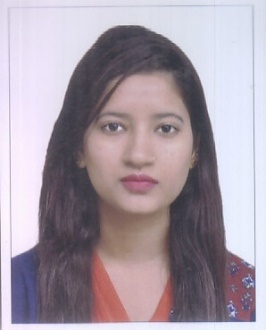 MEENAKSHI.362412@2freemail.com   	-------------------------------------------------------------------------------------------------------------------------------OBJECTIVETo educate the youth by understanding their taste, background and ability .To achieve performance edge through hard work and continuous learning.QUALIFICATIONEXPERIENCEWorked as TGT Math teacher in   DIRECTORATE OF EDUCATION SCHOOL from 17-11-2014 to28-02-2017ADDITIONAL COURSES:-SKILLS KNOWN:-Good communication skillsKnowledge of computer (MS Office, Excel & PowerPoint).RESPONSIBILITIES:-Possess strong communication and analytical skills and have the ability to extract, interpret and present relevant information and advice to management.Use of aids {Math lab, smart board etc.} to give concrete idea of the concepts to the students.Concentrates on feedback from students.Keeps good relation with the students and their parents.Individualized student’s assessment systems implementation.Utilization of student’s strength and available resources.Providing opportunities to all learners.Evaluating students twice in a month and in test series.Personal Details:-Date of Birth			:	20thOctober 1992Languages Known		:	English and Hindi.Marital Status			:	MarriedNationality			:	IndianReligion			:	HinduVisa Status			:	Tourist Visa changing to Husband’s Visa_____________________________________________________________________I do hereby declare that the above written information is true to best of my knowledge and belief.Date______Place______QualificationUniversity/BoardCompleted YearPercentagemsc (math)guru jambheswar university2016 pursuingB.EDGGSIPU201482.6%GRADUATION(MATH(H))Delhi  university201360.85 %12TH(SCIENCE STREAM)CBSE BOARD201070%10THCBSE BOARD200876.8%GGSSS BALI MARHAN(URDU MEDIUM)17-11-2014  TO  27-07-2015BRD SKV PRASAD NAGAR 01-08-2015  TO  28-02-2017Office Management suitefromAPTECH.                                         Duration: 6 Months